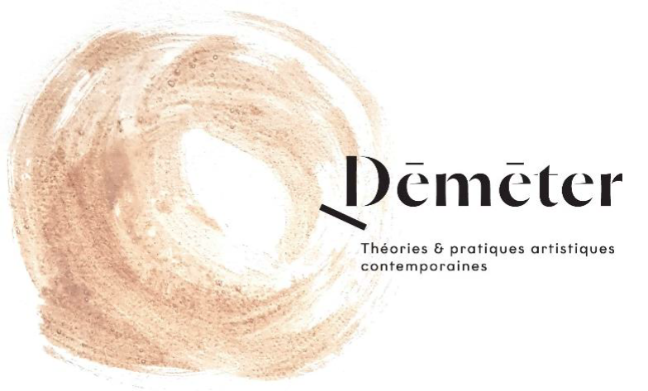 PROJET DE PUBLICATION DE NUMÉRO THÉMATIQUE Ce document doit être remis à la rédaction de Déméter par le porteur du projet de publication. Il sera ensuite soumis au comité de rédaction de la revue. Il est possible de transmettre les informations sur un support libre (.doc, .odt, .pdf) en veillant cependant à respecter l’ordre des sections. Chaque numéro devra faire l’objet d’un appel à contribution largement diffusé. En tant que revue, Déméter se distingue d’une plateforme de mise en ligne d’actes scientifiques ; il est par conséquent nécessaire que tout projet de numéro thématique lié à un colloque ou une journée d’étude fasse l’objet d’un nouvel appel à publication ainsi que d’une refonte spécifique (sélection d’articles, réécritures, prise en compte des possibilités offertes par le support numérique, etc.) I. Prénom et nom, laboratoire, statut et discipline du coordinateur principal (porteur de projet) du numéro thématiqueII. Prénoms et noms, laboratoires, statuts et disciplines des éventuels coordinateurs associésIII. Titre provisoire ou thématique générale du numéro envisagéIV. Laboratoires et institutions liés au projet de publicationV. Inscription du numéro dans les perspectives de recherche de la revueVI. Description synthétique (1 à 2 pages) de la thématique : présentation, enjeux, axes, singularitéVII. Bibliographie commentéeVIII. Contexte du projet de publicationIX. Auteurs envisagés (statut et discipline, laboratoire, institution ou université de rattachement)Veuillez préciser si, en dehors de l’appel à communication, certains textes feront l’objet d’une commande spécifique. X. Articles, organisation et sections envisagés au sein du numéro thématique (1 à 2 pages maximum)XI. Types de ressources qui accompagneront éventuellement la mise en ligne du numéro thématiqueRappel : toute ressource visuelle ou sonore nécessite que soit élucidée la question des droits d’auteurs. Il revient au coordinateur du numéro ou aux auteurs concernés d’obtenir les autorisations de reproduction.  Documents sonores           Documents vidéographiques            Documents graphiques             Autre typeDans le cas de documents sonores ou vidéographiques, précisez leur nature (captation artistique, support documentaire, entretien). XII. Calendrier prévisionnel de publicationDéméter est une revue à publication semestrielle. Un délai indicatif de 12 mois est à prévoir entre l’acceptation d’une thématique et sa publication. Précisez le calendrier envisagé (pour l’appel à publication et pour la soumission des textes retenus par les responsables du numéro au comité de rédaction). XIII. Événement prévisionnelLa sortie du numéro peut être accompagnée d’un projet d’événement (projection, spectacle vivant, conférences, journée d’étude) organisé par les responsables du numéro en collaboration avec l’équipe de Déméter.XIV. Documents à transmettre en annexe- Le CV des coordinateurs,- Une liste indicative de spécialistes internationaux susceptibles d’être sollicités pour les expertises,- Le projet d’appel à publication, - Toute information complémentaire utile à soumettre au comité de rédaction. 